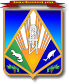 МУНИЦИПАЛЬНОЕ ОБРАЗОВАНИЕХАНТЫ-МАНСИЙСКИЙ РАЙОНХанты-Мансийский автономный округ – ЮграАДМИНИСТРАЦИЯ ХАНТЫ-МАНСИЙСКОГО РАЙОНАР А С П О Р Я Ж Е Н И Еот 28.06.2018                                                                                            № 623-рг. Ханты-МансийскОб утверждении графика выездных приемов по личным вопросам граждан первым заместителем, заместителями главы Ханты-Мансийского района на второе полугодие 2018 годаВ соответствии с Порядком рассмотрения обращений граждан, объединений граждан, в том числе юридических лиц, поступающих главе Ханты-Мансийского района, в администрацию Ханты-Мансийского района, первому заместителю главы Ханты-Мансийского района, заместителям главы Ханты-Мансийского района, утвержденным постановлением администрации Ханты-Мансийского района от 13.02.2018 № 66 (с изменениями на 21.05.2018 № 164):1. Утвердить график выездных приемов по личным вопросам граждан первым заместителем, заместителями главы Ханты-Мансийского района на второе полугодие 2018 года согласно приложению.2. Опубликовать настоящее распоряжение в газете «Наш район» 
и разместить на официальном сайте администрации Ханты-Мансийского района.3. Контроль за выполнением распоряжения оставляю за собой.Глава Ханты-Мансийского района                                               К.Р.МинулинПриложение                                                                                                                        к распоряжению администрации Ханты-Мансийского района                                                                                         от 28.06.2018 № 623-рГрафик проведения выездных приемов по личным вопросам граждан первым заместителем, заместителями главы Ханты-Мансийского района на второе полугодие 2018 годаФ.И.О., должностьНаселенные пунктыПериод проведениявыездного приемаЕрышев Руслан Николаевич, первый заместитель главы Ханты-Мансийского районап. КедровыйиюльЕрышев Руслан Николаевич, первый заместитель главы Ханты-Мансийского районап. ЛуговскойавгустЕрышев Руслан Николаевич, первый заместитель главы Ханты-Мансийского районас. СелияровосентябрьЕрышев Руслан Николаевич, первый заместитель главы Ханты-Мансийского районад. ШапшаоктябрьЕрышев Руслан Николаевич, первый заместитель главы Ханты-Мансийского районап. ГорноправдинскноябрьЕрышев Руслан Николаевич, первый заместитель главы Ханты-Мансийского районап. ВыкатнойдекабрьГорелик Татьяна Юрьевна, заместитель главы Ханты-Мансийского района по финансам, председатель комитета по финансамп. Урманный июльГорелик Татьяна Юрьевна, заместитель главы Ханты-Мансийского района по финансам, председатель комитета по финансамп. Красноленинскийсентябрь;декабрьГуменный Петр Львович, заместитель главы Ханты-Мансийского района, директор департамента строительства, архитектуры и ЖКХп. Выкатнойс. Тюлис. Реполовос. КышиксентябрьГуменный Петр Львович, заместитель главы Ханты-Мансийского района, директор департамента строительства, архитектуры и ЖКХп. Горноправдинскп. Бобровскийд. Ягурьяхс. БатовооктябрьГуменный Петр Львович, заместитель главы Ханты-Мансийского района, директор департамента строительства, архитектуры и ЖКХд. Шапшад. ЯркиноябрьГуменный Петр Львович, заместитель главы Ханты-Мансийского района, директор департамента строительства, архитектуры и ЖКХп. Кедровыйс. Елизаровоп. Урманныйп. Красноленинскийс. Цингалыд. ЧембакчинадекабрьМаксимова Лилия Владимировна, заместитель главы Ханты-Мансийского района по социальным вопросамс. ЦингалыиюльМаксимова Лилия Владимировна, заместитель главы Ханты-Мансийского района по социальным вопросамп. ЛуговскойавгустМаксимова Лилия Владимировна, заместитель главы Ханты-Мансийского района по социальным вопросамд. БелогорьесентябрьМаксимова Лилия Владимировна, заместитель главы Ханты-Мансийского района по социальным вопросамд. Ягурьях ноябрьМаксимова Лилия Владимировна, заместитель главы Ханты-Мансийского района по социальным вопросамс. Нялинскоедекабрь